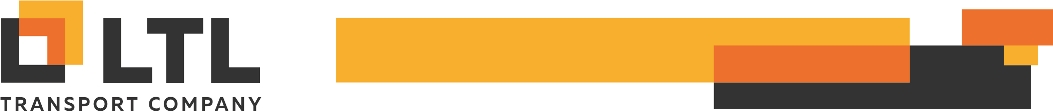 Пакет документов для регистрации участника ВЭД1. Устав организации в формате doc,docx
2. Учредительный договор (решение об учреждении) в формате doc,docx

3. Свидетельство о государственной регистрации предприятия (ОГРН) в формате pdf, jpg

4. Свидетельство из налогового органа о постановке на учет (ИНН/КПП) в формате pdf, jpg

5. Документы на генерального директора, декларанта: приказ о вступлении в должность, копия паспорта. в формате doc, docx, pdf

